Где и как сдать клеща на анализ?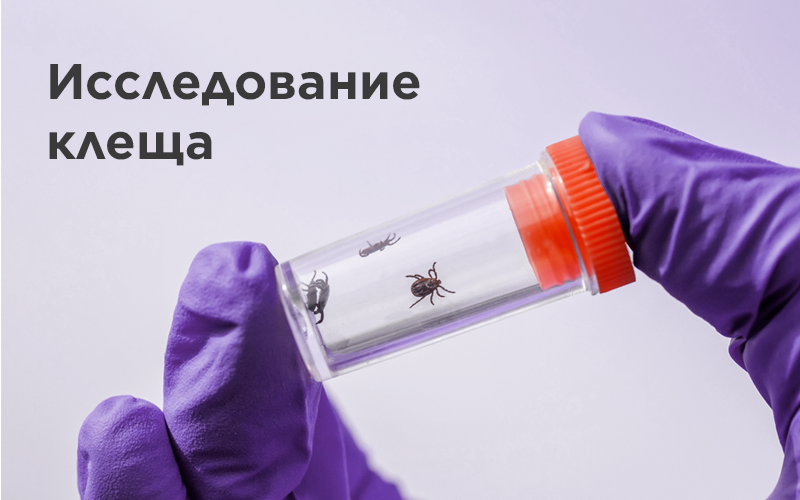 В г. Несвиже и Несвижском районе лабораторные исследования клещей организованы на базе  ГУ «Несвижский   районный центр гигиены и эпидемиологии».                       По адресу: г. Несвиж, ул. Сырокомли, 29, лабораторный отдел 1 этаж, помещение для приема биологического материала. Контактный телефон- 2-18-00.Время приема клещей на исследование:         понедельник-пятница - 8.30 - 15.30         обеденный перерыв - 13.00 - 13.30         суббота - 8.00 - 12.00Исследование удаленного клеща на бесплатной основе проводится только по направлению врача при наличии у лиц, пострадавших от укуса клещом противопоказаний для назначения профилактического лечения.В остальных случаях исследование клещей проводится на платной основе.Стоимость 1 исследования определяется в соответствии с действующим Прейскурантом на платные услуги  ГУ «Несвижского районного центра гигиены и эпидемиологии». Оплата производится только наличными в кассу бухгалтерии.Обращаем внимание, что исследование клещей в лабораторном отделе  ГУ «Несвижский  районный центр гигиены и эпидемиологии» проводится только на наличие боррелий!Исследование иксодовых клещей на клещевой энцефалит и другие инфекции проводится в РНПЦ эпидемиологии и микробиологии по адресу: г. Минск, ул. Филимонова, 23 на платной основе. Тел. 268-04-41. Более подробная информация (время работы, время приёма материала на исследование, стоимость исследования и другая информация) указана на сайте этого учреждения.Если Вы доставляете клеща на исследование, важно знать, что:-для  исследовния клеща нужно доставить в лабораторию целым (не высохшим и не  раздавленным);            -клеща следует поместить в небольшой стеклянный флакон вместе с кусочком ваты,   смоченным водой;                                    -плотно закрыть крышку флакона;- до отправки в лабораторию клеща следует хранить в холодильникеСрок выполнения исследования и выдача результата:Результат выдается в течение суток, лицу, доставившему клеща для исследования, или его законному представителю. ГУ «Несвижский районный центр гигиены и эпидемиологии»2024г.